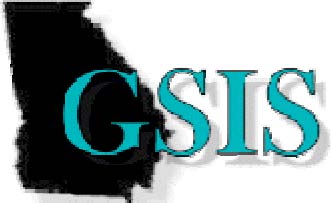  2013 GSIS Conference Evaluation Please take a moment to complete this evaluation about the 2012 GSIS Conference. Your feedback is very important to us, and we will use the information to help improve future conferences as well as the operations of the GSIS Users’ Group. Thank you! 1.  What SIS system are you using: ____________________________________________________________2.  What is your building level?Elementary School        Middle School      High School      State Level      District Level      Regional LevelOther, please specify: _________________________________________________________________3.  Which session level best meets your needs?      Beginning          Intermediate       Advanced        District         State     Other specify: ____________________4.   Do you prefer? 1 day and ½ day conference         ½ day, full day, and ½ day conference          No preference5.  Using the scale shown, please indicate your satisfaction with the 2012 GSIS Users Group Conference    		Not Satisfied…1………2………3…..……4……………5….Very SatisfiedOverall Satisfaction _____ 	Variety of Presentations _____ 	      	Knowledge of Presenters _____Facilities ______ 		Registration Process _____ 		Vendor Presence _____Relevance to your Job _____    	GSIS Website _____     			GSIS Newsletter _____6.  Please check below areas you would like to see an increased number of sessions at the next GSIS Conference:  MS Excel   	MS Word 	MS Access    	DOE Updates    	State Reporting    	HOPE (Ga411)   Product Demonstrations    	Attendance    	Discipline    		Grade Reporting   	Scheduling           Classroom Software       	Other, please specify ______________________________________________Other, please specify ______________________________________________7.  What was your best experience of the conference?____________________________________________________________________________________________8.  What was your worst experience of the conference?____________________________________________________________________________________________9. Was there any particular presenters that you felt was very knowledgeable, helpful and you were able to walk away knowing you learned quite a bit to help you on the job?____________________________________________________________________________________________Please share your thoughts on ways the GSIS Users Group can improve and grow in the future below or on the back of this page. 